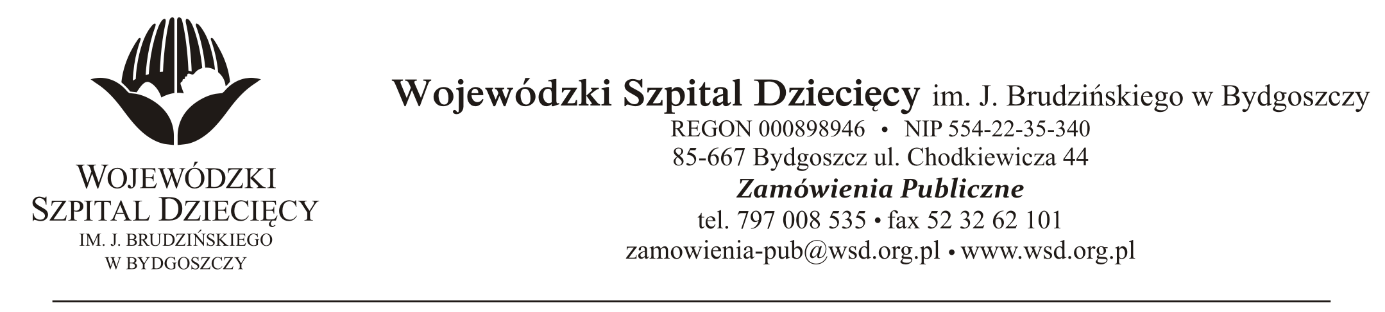 Bydgoszcz, 05.01.2022Nr sprawy: 40/2021/TPDo Wykonawców:Informacja o wyborze oferty najkorzystniejszejDotyczy: postępowania o udzielenie zamówienie publicznego w trybie przetargu nieograniczonego na dostawy rękawic diagnostycznych jednorazowego użytku dla Wojewódzkiego Szpitala Dziecięcego w Bydgoszczy.Na podstawie art. 253 ust.1 ustawy z 11 września 2019r. Prawo zamówień publicznych (tekst jednolity: Dz. U. z 2021r. poz. 1129) informuję, że po dokonaniu badania i oceny oferty złożonej w przedmiotowym postępowaniu dokonano wyboru najkorzystniejszej oferty:złożonej przez:Mercator Medical Spółka Akcyjna, ul. Heleny Modrzejewskiej 30; 31-327 Kraków, przetargi@pl.mercatormedical.eu – za kwotę brutto 176.850,00zł.Uzasadnienie wyboru: Oferta zgodna z SWZ, spełnia wszystkie wymagania Zamawiającego. Zaoferowana cena nie przekracza kwoty, jaką Zamawiający przeznaczył na sfinansowanie zamówieniaZgodnie z art. 264 ust.1 ustawy z 11 września 2019r. Prawo zamówień publicznych (tekst jednolity: Dz. U. z 2021r. poz. 1129 ze zmianami) umowa może być zawarta w terminie nie krótszym niż 5 dni po przekazaniu informacji o wyborze najkorzystniejszej ofertyWykaz ofert:ABOOK Sp. z o.o., ul. Brzostowska 22, 04-985 Warszawa, b.sufczynska@abook.com.plPunktacja w zakresie:Cena		- 49,90%Jakość		– 30,00%Razem: 79,90%ZARYS International Group Sp. z o.o., Sp. k., ul. Pod Borem 18, 41-808 Zabrze, przetargi@zarys.plOferta odrzucona, zaoferowano produkt niezgodny z SWZ. art. 226 ust.1 pkt 5 ustawy z 11 września 2019r.Brak potwierdzenia wymaganych parametrów umieszczanych fabrycznie na opakowaniu przez producenta zgodnie z SWZ:Brak potwierdzenia parametrów:- rękawice diagnostyczne niejałowe, nitrylowe, bezpudrowe z warstwę polimerową wewnątrz,- grubość na palcach max 0,1mm, +/-0,01mm,- poziomy odporności na przenikanie minimum dwóch alkoholi  o zawartości minimum 70% stosowanych w środkach dezynfekcyjnych, na poziomie 1. z informacją na opakowaniu- odporności na przenikanie minimum 6 leków cytostatycznych z wymienionych:Carboplatin, Cisplatin, Cyclophosphamide, Doxorubicin, Etoposide, Filgrastim, Ifosfamide, Irinotecan, Methotrexate, Mycophenolic acid, Temozolomide, Vincristine"Skamex Sp. z o.o., Częstochowska 38/52, 93-121 Łódź, dzp.or@skamex.com.plPunktacja w zakresie:Cena		- 44,91%Jakość		– 40,00%Razem:84,91%Mercator Medical Spółka Akcyjna, ul. Heleny Modrzejewskiej 30; 31-327 Kraków, przetargi@pl.mercatormedical.euPunktacja w zakresie:Cena		- 60,00%Jakość		– 40,00%Razem: 100%z up. DyrektoraWojewódzkiego Szpitala Dziecięcegoim. J. Brudzińskiego w BydgoszczyZ-ca Dyrektora ds. Administracyjno-Technicznychmgr inż. Jarosław Cegielski